　令和５年度入園児　　　入園願書配布　９月１日（木）～９時～１６時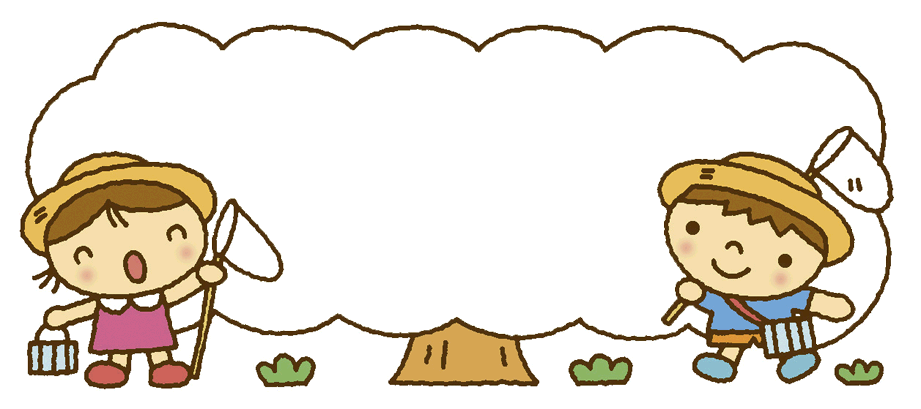 